Руководство пользователяСинапс Телефония.Приложение взаимодействия с АТС SIP.Задачи приложения	3Системные требования	3Список терминов	3Инструкция по настройке	3Среда работы ПО	3Системные требования	3Процесс установки	3Настройка ПО	4Использование устройства	4Осуществление звонков	6Задачи приложения	Синапс Телефония — это программа для двустороннего обмена данными между Синапс Сервер и АТС SIP. Задачей программы является установка голосовой связи между телефонными абонентами и абонентами интерком. В рамках установленной связи передается не только звуковая информация, но и команды вызова, а также необходимая служебная информация.Системные требованияПрограмма Синапс Телефония устанавливается на отдельном сервере, в крайнем случае возможна установка в качестве службы на уже существующем сервере. Программа является удаленным модулем Синапс Сервер и не может работать автономно, для работы программе требуется постоянно установленная связь с основным ПО Синапс Сервер. ПО работает под управлением Linux Ubuntu.Инструкция по настройкеСреда работы ПОПО Синапс Телефония может быть установлен на любом сервере или рабочей станции, расположенной в сети, к которой имеет доступ основное приложение Синапс Сервер. Приложение является прокси-сервисом для взаимодействия между любой АТС, поддерживающей работу с SIP-протоколом и сервисом Синапс Сервер. Работа приложения без подключения к Синапс Сервер не предусматривается.Установленное на сервере ПО Синапс Телефония работает постоянно, как служба; запускается при старте операционной системы и не требует входа пользователя в систему. ПО Синапс Телефония не имеет собственного интерфейса, его настройки хранятся в файлах в определенном каталоге сервера.  Все системные события записываются в отдельный файл и могут быть скопированы при необходимости непосредственно из файловой системы сервера.Системные требованияДля работы Синапс Телефония необходимо: ОС Ubuntu не старше 18.04, не менее 100Мб дискового пространства, не менее 4Гб оперативной памяти, процессор не хуже Intel i3 gen5. Также требуется необходимое количество сетевых адаптеров для подключения к сетям передачи данных (минимум один).Процесс установкиДля установки необходимо:Скачать дистрибутив приложения https://gitlab.digispot.ru/, используя учетные данные, выданные компанией-производителем;Записать дистрибутив на переносное ЗУ;Подключить ЗУ в сервер, на который планируется установка ПО;Смонтировать ЗУ в ОС и запустить дистрибутив.После установки ПО необходимо настроить его. Для настройки ПО нужно:Перейти в каталог /usr/share/synapse/server/storage;Открыть файл SipProxyConnectionInfo-SipProxyConnectionInfo.json на редактирование;Установить в нем необходимые сетевые адреса;self_ip_addr - собственный IP-адрес(а);server_ip_addr - IP-адрес(а) основного сервера;server_b_ip_addr - IP-адрес(а) резервного сервера;Сохранить настройки;Перезапустить сервис.На этом установка и настройка Синапс Телефония завершена и необходимо настроить устройство в основном приложение.Настройка ПОЕсли все настройки сделаны корректно, то в интерфейсе Синапс Администратор появляется устройство Sip-proxy.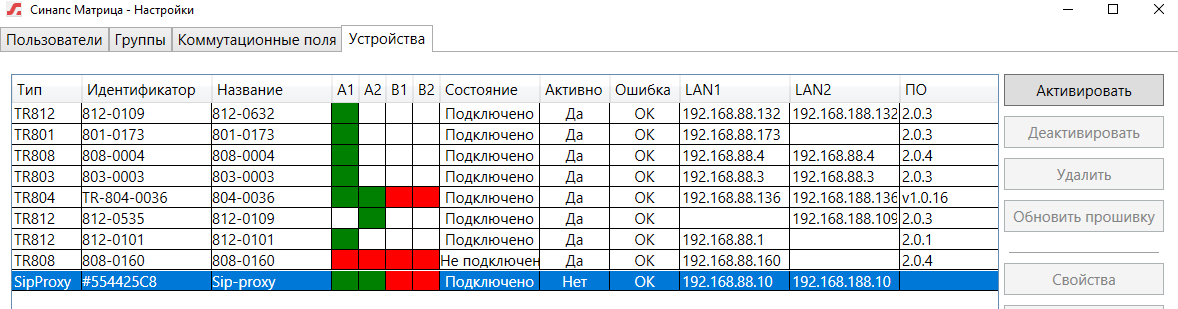 Устройство типа SipProxy необходимо активировать и после этого оно готово к использованию.Использование устройстваСо стороны Синапс (и в интерфейсе администратора) Синапс Телефония выглядит как абонентское многоканальное устройство, каждый абонент которого настраивается и управляется так же, как остальные абоненты комплекса Синапс, то есть Синапс Телефония выполняет функцию представления абонентов SIP в Синапс. Администратор видит Синапс Телефония как отдельное устройство наряду с остальными абонентскими устройствами системы.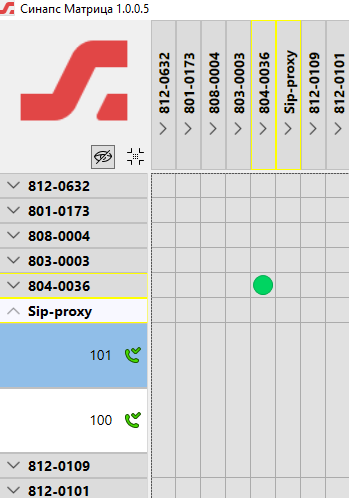 Для возможности совершения звонков на АТС и приема звонков АТС необходимо произвести следующие действия:Отобразить не назначенных абонентов кнопкой с «глазом»;Выбрать абонента устройства Sip-прокси;Правым щелчком мыши вызвать контекстное меню и выбрать пункт «Свойства»;Заполнить необходимые поля данными, выданными администратором АТС.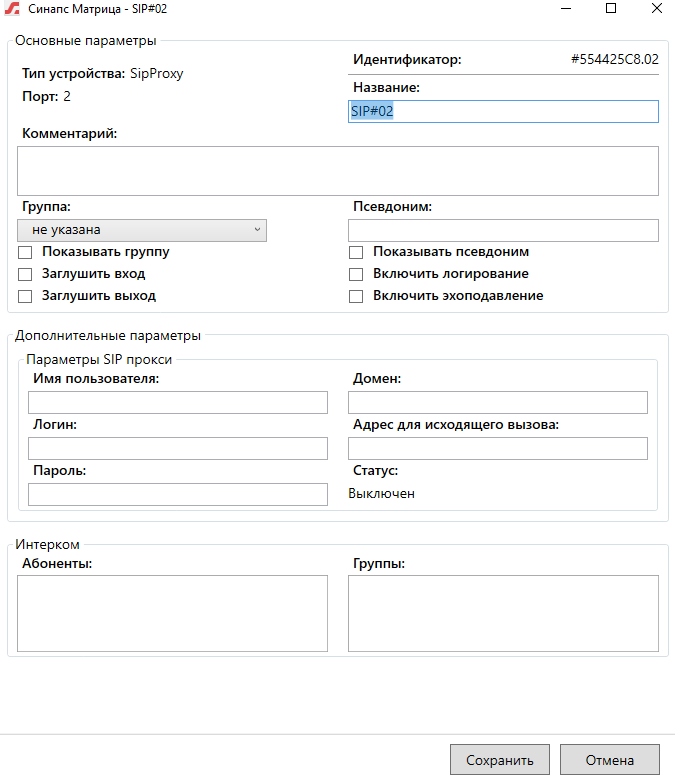 Если все настройки введены корректно, администратор видит индикацию успешно подключенного абонента Sip-прокси в виде зеленой телефонной трубки.Осуществление звонковПользователь системы может звонить абоненту АТС двумя путями:Звонок из интерфейса администратораЗвонок с абонентского устройстваЗвонок из интерфейса администратора осуществляется так:На произвольном настроенном абоненте Sip-прокси щелкнуть правой кнопкой мыши;Выбрать пункт «Управление звонками»;В открывшемся окне набрать желаемый номер и нажать кнопку «Позвонить»;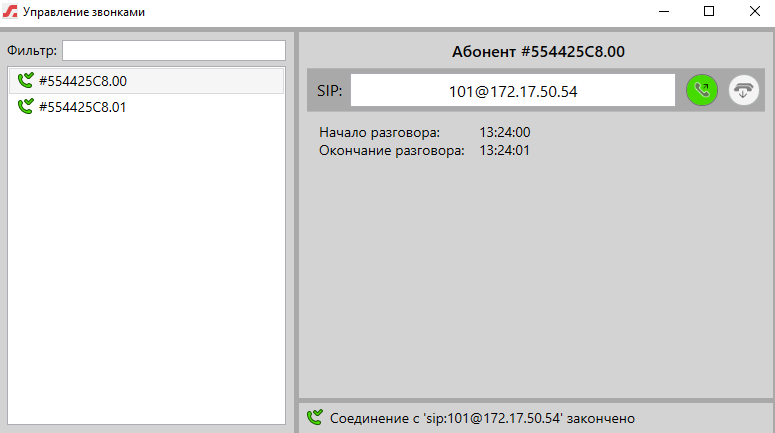 Для завершения разговора нажать кнопку «Разъединить».Для возможности звонка с аппаратной панели, например, ТР-812, необходимо в меню Соединения Интерком назначить на нужный канал желаемого абонента устройства Sip-прокси.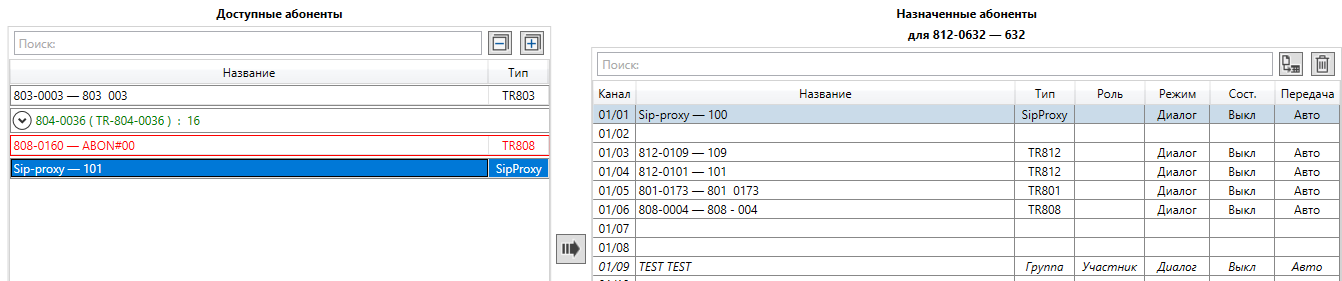 После выполнения этой операции на выбранном канале устройства появится абонент SipProxy, и пользователь панели может осуществлять звонки аналогично связи с другими абонентами системы, нажатием клавиши канала вниз.